 PODTATRANSKÝ STOLNOTENISOVÝ ZVӒZ      usporiadaoblastné majstrovstvá dospelých v stolnom tenise jednotlivcov na rok 2015      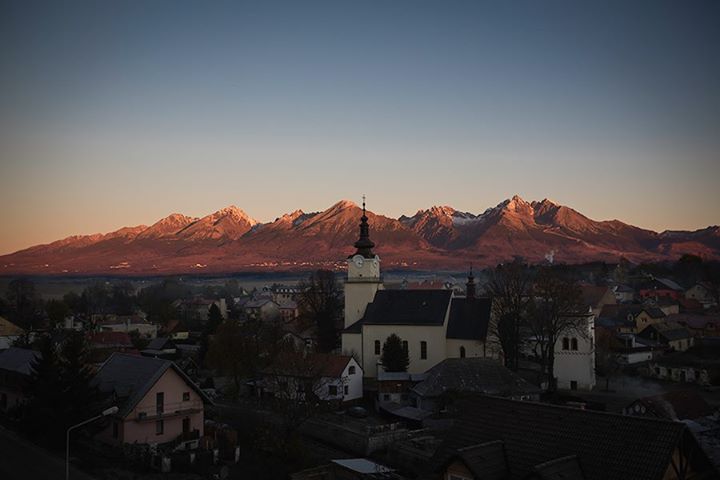 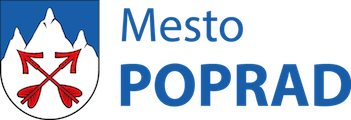 	        Mestský úrad PopradVšeobecné ustanovenia:Usporiadateľ: ŠK VETERÁN POPRADDátum usporiadania: 1.Marec 2015Miesto: Telocvičňa  ZŠ s MŠ Poprad – MatejovceOrganizačný výbor: Alexander Comisso, Tibor Bujňák,                                     František Bednár, Miroslav Šifra,                                     Mgr. Tomáš Valluš, Jozef Bolha,                                     Hlavný rozhodca: Jozef ZáhradníkPrihlášky: Pred žrebovaním súťaže do 8:30 hod.                   Vklady: Budú vyberané pri prezentácii – muži: 4 eur, ženy: 0 eurTechnické ustanoveniaPredpis: Hrá sa podľa pravidiel stolného tenisu, súťažného                   poriadku a tohto rozpisuPodmienky účasti: Hráči z okresov Poprad, Kežmarok, Levoča,                                     Stará ĽubovňaSúťažné disciplíny: I. Dvojhra mužov a dvojhra žien                                                                   II. Štvorhra mužov a štvorhra žienSystém súťaže: Bude určený na základe počtu účastníkovČasový rozpis: 7:30 – 8:30 -  prezentácia                           8:30 – 9:00 -  žrebovanie                           9:00             - otvorenie a začiatok súťažeCeny: vecné ceny dostanú prví traja a diplomy prví štyria. Víťazi             získajú  titul Majster oblasti na rok 2015Loptičky: Double Happines ***Protesty: Podľa súťažného poriadku MUDr. Jaroslav Novotný                                                  Alexander Comisso         predseda PSTZ                                                                    riaditeľ  OM                                   	